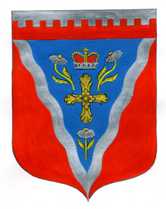 Совет депутатовмуниципального образования Ромашкинское сельское поселениемуниципального образования Приозерский муниципальный район Ленинградской областиР Е Ш Е Н И Еот 14 ноября  2017  года                                                                                                           № 125    «Об отмене Решения Совета депутатов от 10.03.2016 года № 75 «Об утверждении порядка представления сведений о доходах, расходах, об имуществе и обязательствах имущественного характера лица, замещающего должность главы муниципального образования Ромашкинское сельское поселение муниципального образования Приозерский муниципальный район Ленинградской области, депутата Совета депутатов муниципального образования Ромашкинское сельское поселение муниципального образования Приозерский муниципальный район Ленинградской области и членов их семей»На основании Федерального закона от 03.04.2017 № 64-ФЗ «О внесении изменений в отдельные законодательные акты Российской Федерации в целях совершенствования государственной политики в области противодействия коррупции», ст. 40 Федерального закона от 6 октября 2003 года № 131-ФЗ «Об общих принципах организации местного самоуправления в Российской Федерации» и ст. 12.1 Федерального закона от 25 декабря 2008 года № 273-ФЗ «О противодействии коррупции», Совет депутатов муниципального образования  Ромашкинское сельское поселение муниципального образования Приозерский муниципальный район Ленинградской области (далее Совет депутатов) РЕШИЛ:1. Отменить Решение Совета депутатов от 10.03.2016 года № 75 «Об утверждении порядка представления сведений о доходах, расходах, об имуществе и обязательствах имущественного характера лица, замещающим должность  главы муниципального образования Ромашкинское сельское поселение муниципального образования Приозерский муниципальный район Ленинградской области, депутата Совета депутатов муниципального образования Ромашкинское сельское поселение муниципального образования Приозерский муниципальный район Ленинградской области и членов их семей в информационно-телекоммуникационной сети «Интернет» на официальном сайте администрации  Ромашкинское сельское поселение и предоставления этих сведений общероссийским средствам массовой информации для опубликования».Решение вступает в силу со дня принятия и подлежит размещению на официальном сайте муниципального образования Ромашкинское сельское поселение муниципального образования Приозерский муниципальный район Ленинградской области www.ромашкинское.рф., а также  опубликованию в СМИ;Контроль за исполнением настоящего решения возложить на комиссию по местному самоуправлению, законности, социальным вопросам, экологии      (председатель – Буин А.А.)Глава  муниципального образования                                                                     Т.Н. БлюмРазослано: 2- дело, 1- прокуратура-1, СМИ – 1, администратор сайта – 1.